Prvouka  1.BVyfarbi obrázok s najväčším zdrojom svetla . 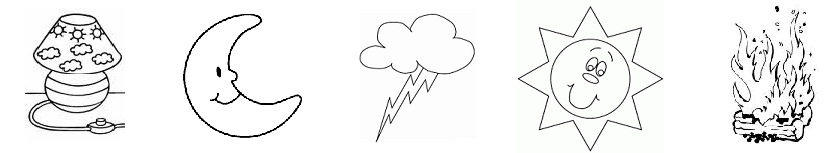 Napíš názvy 4ročných období ................., ................................., ................................., ....................Vyfarbi čím sa dá merať čas.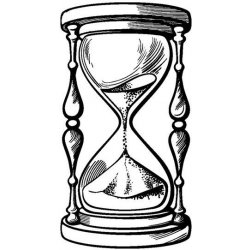 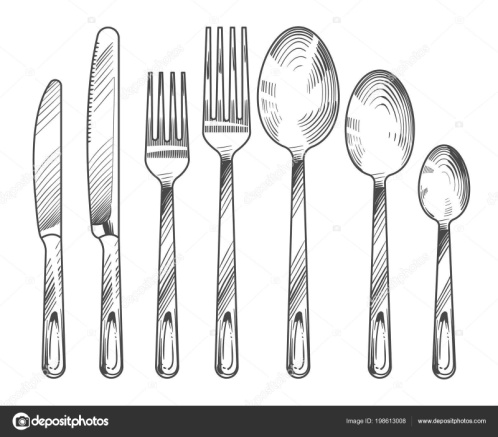 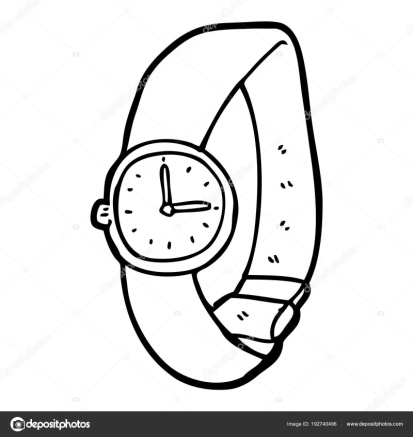 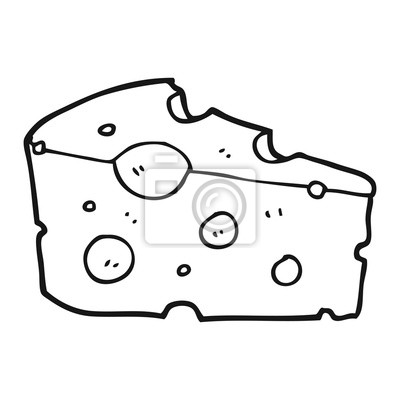 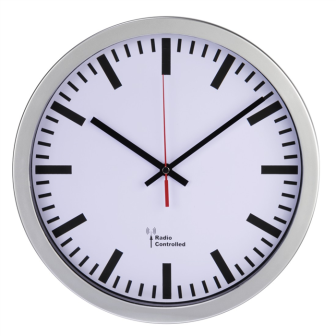 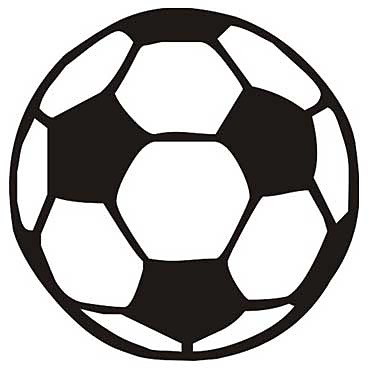 